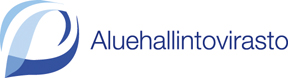 Plan enligt 58 h § i lagen om smittsamma sjukdomarOm det organ som ansvarar för kommunens bekämpning av smittsamma sjukdomar eller regionförvaltningsverket har fattat ett beslut enligt 58 d § 1 mom. i lagen om smittsamma sjukdomar, ska den som ansvarar för administration av utrymmena och de aktörer som i sin verksamhet använder dem utarbeta en plan för kunderna och deltagarna om hur de i sitt beslut genomför de skyldigheter och restriktioner som anges i beslutet. Planen ska, med undantag för de personuppgifter som den innehåller, finnas på ett sådant ställe i utrymmet att den är synlig för kunder och de som deltar i verksamheten.1.  Plan för användning av utrymmen2. De allmänna skyldigheterna för den som ansvarar för administration av utrymmenaYtterligare uppgifterRegionförvaltningsverkens kontaktuppgifter (www.avi.fi)Lokalens eller affärens namnLokalens eller affärens namnDatum då planen utfärdatsPlanen har senast uppdateratsPerson som ansvarar för planen och uppdatering av den      Ansvarspersonens telefonnummerEtt beslut enligt 58 d § 1 mom. i lagen om smittsamma sjukdomar förpliktigar aktörer och innehavare av lokaler och utrymmen att arrangera användningen av utrymmena så att kunder och de som deltar i verksamheten verkligen kan undvika närkontakt med varandra. Med närkontakt avses människors fysiska kontakt i utrymme inomhus eller utomhus, eller vistelse i samma utrymme inomhus och på ett avstånd på mindre än två meter i över 15 minuter.Aktören kan genomföra sin skyldighet genom att begränsa antalet kunder, med kundplats- eller utrymmesarrangemang eller på annat sätt som beaktar verksamhetens särdrag.Begränsning av antal kunder i utrymmet      Arrangemang av kundplatser- eller utrymmen i lokalen      Annat sätt som beaktar verksamheten särdrag      Enligt 58 c § i lagen om smittsamma sjukdomar måste de som organiserar verksamheten och ansvarar för administration av utrymmena se till attKundernas vistelse måste arrangeras så att det finns tillräckligt med avstånd, det måste vara möjligt för kunderna eller sällskap att hålla ett säkerhetsavstånd på 2 meter.Det måste vara möjligt för kunderna att tvätta eller desinficera händernaKunderna måste ges instruktioner om rengöring av händerna, om upprätthållande av tillräckligt säkerhetsavstånd samt övriga åtgärder för att förhindra spridningen av smittor.Rengöring av utrymmen och ytor i lokalen intensifierasAnnat att beaktaRegionförvaltningsverkens kontaktuppgifter